Экзаменационная работа по сольфеджио образовательной программы «Ранняя профессиональная ориентация»Музыкальное исполнительство (инструментальные классы)курс обучения 1 (2) годФамилия,  Имя ______________________________________________1.  Запишите мелодический диктант в тональности фа минор (Приложение № 1)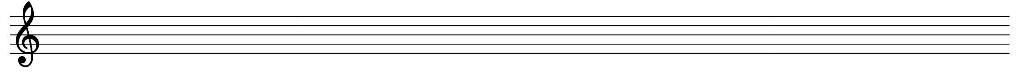 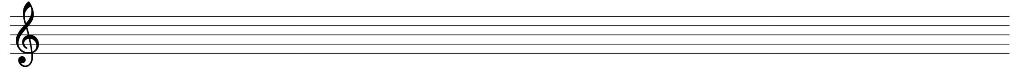 2. Запишите цепочку интервалов в тональности ре минор(Приложение № 2)3. Гармонический слуховой анализ. Послушайте музыкальный фрагмент 3 раза и запишите буквами функции аккордов (Приложение № 3)  Выполните задания4. Определите интервалы и аккорды и подпишите их.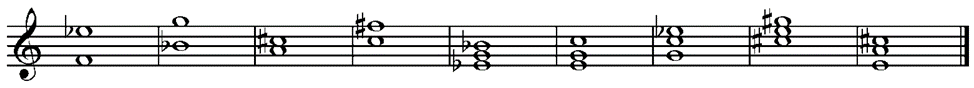 5. Каким тональностям принадлежат данные интервалы?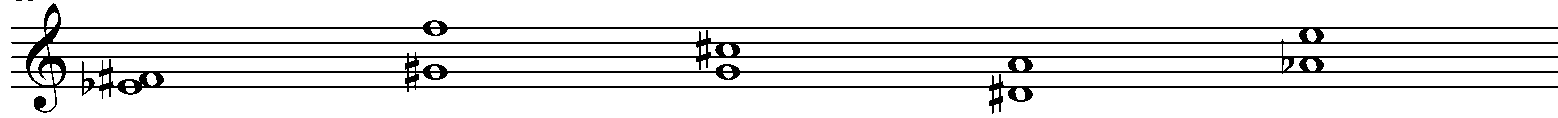 Ля  мажор    ля минор   Соль мажор    соль минор    Ре мажор    ре минор   До мажор    фа минор   Ми мажор    ми минор6. Вычеркните интервалы, не принадлежащие тональности gis-moll (гармонический вид).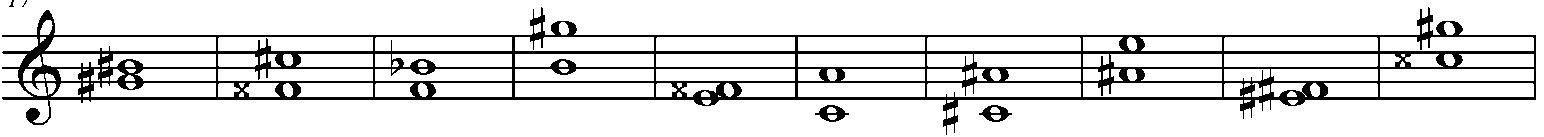 7. Пометьте  аккорды, содержащие в структуре интервал б3.8. Укажите, какие тоны в аккордах обозначены целыми нотами?    а)                          б)                               в)                           г) 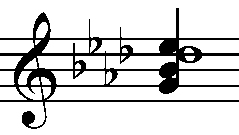 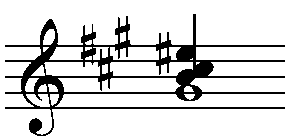 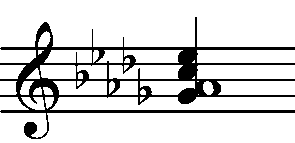 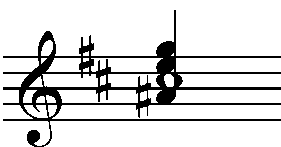          D65                                     D43                            D2                     Ум VII7 9. Вставьте в таблицу номера правильных разрешений предложенных аккордов в данной тональности. 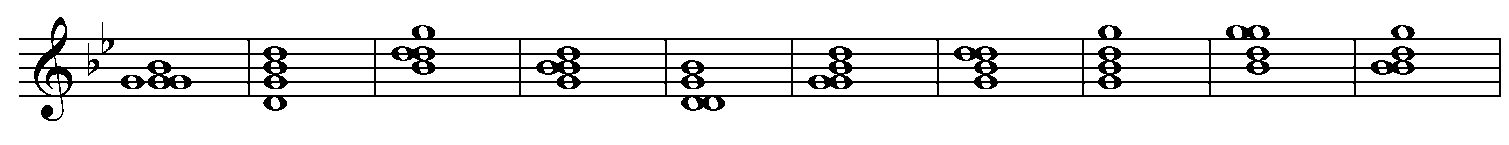     №1    №2        №3      №4       №5      №6     №7      №8       №9      №10М53                              Ум53                              М64Б64D7Б6D65Ув53                              Б53                              УмVII7а)а)б)б)в)в)г)г)тон примы тон примы тон примы тон примы тон терциитон терциитон терциитон терциитон квинтытон квинтытон квинтытон квинтытон септимытон септимытон септимытон септимыD7D65D43D2УмVII7